Personal Profile:									Nationality: PakistaniMarital status:  Married                                 	Date of birth: 28-05-1970ACADEMIC PROFILE:PhD (Pharmacology)					Karachi University    		2015M. Pharm(Pharmacology)			             Karachi University		              2005B. Pharm						             Karachi University		1995Higher Secondary Certificate				Karachi Board			1988Secondary School Certificate				Karachi Board			1986JOB EXPERIENCE:Assistant Professor(Joined on19 Jan 2016)            University KarachiIn Charge Pharmacist (Oct 2014-Oct 2015)Medical Equipment, SharjahIn Patient Pharmacist (Sep 2012-Sep 2014)Hospital Ajman-(first JCI accredited hospital in Ajman)In Charge Pharmacist (Dec 2008- Nov 2010)Pharmacy-AjmanIn Charge Pharmacist (Jan 2008-Nov 2008)Doctors Pharmacy- AjmanIn Charge Pharmacist(May 2007-Dec 2007)AlGharief Pharmacy-SharjahPharmacist (Dec 2005 – Sep 2006)Pharmacy–SharjahLecturer  (Sep 2004 – Jul 2005)Department of Pharmacy- Jinnah University for Women,Karachi, PakistanJOB DESCRIPTION:Ziauddin University, Karachi, Pakistan. Teaching Pharm D courses of Clinical            Pharmacology, Systemic pharmacology, Ward rounds. Performing activities related to Quality System Management as Auditor and Coordinator. Mentoring students at the campus.  Reviewing and setting examination papers, performing invigilation and taking viva exams. Participating in extra-curricular activities like conferences, seminars etc. Conducting and supervising undergraduate students in conducting research work.Teaching Pharmacology courses of M Phil & PhD students as well.Al Riad Medicine & Medical Equipment, Involved in Data Migration and setting up the automated Inventory Management System and Bar Coding System. Helped the transition of the company from paper based data to electronic data, preparing health records in an electronic medium .Improved drug-inventory management system to reduce waste and eliminate back orders. Reduced expenditures by renegotiating prices from pharmaceutical suppliers. GMC Hospital Set up standards and procedures for Insurance related documentation thus limiting the rejection cases considerably. Recognized for ability to manage a high volume of patient accounts. Consulted with physicians and patients to fill prescriptions, review side effects, discuss drug interactions and resolve medication delivery problems.Retail Pharmacy, Involved in ordering, selling & controlling medicines & other stocks, Filling the prescription & dispensing medication, counseling & advising the patient, inventory management, meeting with sales representatives, maintaining budget of pharmacy & expenses.Jinnah University for Women, Karachi, Pakistan. Teaching courses of Clinical Pharmacology, Systemic pharmacology, Physiology and Pathology. Conducting labs of pathology, Pharmaceutical Biochemistry. Ward rounds. Performing activities related to Quality System Management as Auditor and Coordinator. Mentoring students at the campus.  Reviewing and setting examination papers, performing invigilation and taking viva exams. Participating in extra-curricular activities like conferences, seminars etc. Conducting and supervising undergraduate students in conducting research work. MEMBERSHIPS:Pharmacy Council Of Sindh, Registration A (1747)Oral Presentation:Presentation Title”Effect of Citrus Paradisi on Coagulation Mechanism” at International Conference on Translational Medicine in Ziauddin University.First Name of Application CV No: 504900Whatsapp Mobile: +971504753686 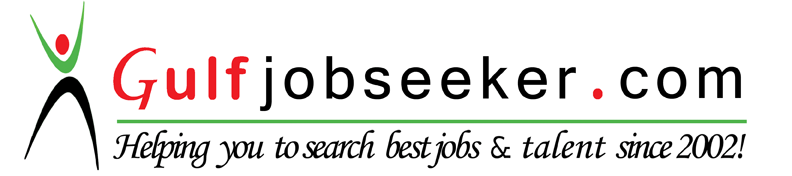 